Presseinformation»Die geheimnisvolle Hütte in den Bergen« von Steffen HackerMeßkirch, Juli 2022Erster Escape-Krimi mit Spielleiter
Mit »Die geheimnisvolle Hütte in den Bergen« erscheint im Gmeiner-Verlag das erste Escape-Krimispiel mit SpielleiterIm September erscheint im Gmeiner-Verlag das neue Krimispiel »Die geheimnisvolle Hütte in den Bergen« von Steffen Hacker. Dieses Escape-Spiel, das die Spieler in eine scheinbar unbewohnte Berghütte in den Alpen und mitten in einen rätselhaften Kriminalfall führt, zeichnet sich durch eine Besonderheit aus: Es wird mit einem Spielleiter gespielt! Dieser leitet seine Mitspieler Schritt für Schritt durch ein spannendes Krimiabenteuer, in dem Räume erkundet, knifflige Rätsel gelöst und Entscheidungen getroffen werden müssen. Ziel ist es, zu entkommen und gemeinsam das Geheimnis der Hütte in den Bergen zu lüften.Offiziell vorgestellt wird der Escape-Krimi während der Internationalen Spieltage SPIEL '22 in Essen am Stand des Gmeiner-Vertriebspartners Hutter Trade.Zum Spiel»Die geheimnisvolle Hütte in den Bergen« richtet sich an Fans von Krimi-, Rätsel- und Escape-Spielen. Gespielt wird in einem Team von 3 bis 7 Personen, von denen einer die Rolle des Spielleiters übernimmt. Der Spielleiter erzählt die Kriminalgeschichte und führt die anderen Spieler anhand des Spielleiterhefts Schritt für Schritt durch das Abenteuer und die Rätsel. Er kennt die Lösung des jeweils aktuellen Rätsels und darf entscheiden, ob er den Spielern Hinweise gibt oder nicht. Es ist sogar möglich, den Spielleiter von Rätsel zu Rätsel zu wechseln, so dass im Verlaufe des Spiels alle die Gelegenheit bekommen, Rätsel zu lösen.Viele der Rätsel sind so gestaltet, dass die Informationen unter den Spielern gleichmäßig verteilt sind. Für die Lösung dieser Rätsel ist die Zusammenarbeit aller Spieler zwingend erforderlich. Das Spiel endet, wenn die Spieler den Ausgang der Berghütte erreicht haben. Die bis dahin verstrichene Zeit und eventuelle Strafminuten ergeben die Endwertung.Der AutorAutor des Escape-Krimis ist Steffen Hacker. Er absolvierte ein Studium der Medizintechnik, hat im Bereich Biomechanik promoviert und ist als Ingenieur für Automatisierung bei einem Flugzeughersteller tätig. »Die geheimnisvolle Hütte in den Bergen« ist seine erste Krimispiel-Veröffentlichung im Gmeiner-Verlag.Die geheimnisvolle Hütte in den Bergen• Spielerzahl: 3 – 7 (1 Spielleiter + 2 bis 6 Spieler) / Altersempfehlung: ab 14 Jahren / Spieldauer: ca. 120 Minuten• Autor: Steffen Hacker / Gestaltung: Susanne Lutz, Dagmar Cohnen• Spielinhalt: 1 Spielleiterheft, 78 Spielkarten mit Rätseln, 1 Spielanleitung• Verlag: Gmeiner-Verlag GmbH• Vertrieb: Hutter Trade GmbH + Co. KG (Spielwarenhandel) / Gmeiner-Verlag (Buchhandel)• Erscheinungstermin: September 2022• Unverbindliche Preisempfehlung: 16,- EUR / EAN 4260220581819Kontaktadresse: Gmeiner-Verlag GmbH Frank LiebschIm Ehnried 588605 MeßkirchTelefon: 07575/2095-120Fax: 07575/2095-29frank.liebsch@gmeiner-verlag.dewww.gmeiner-verlag.deAnforderung von Rezensionsexemplaren:Steffen Hacker »Die geheimnisvolle Hütte in den Bergen«, EAN 4260220581819Absender:RedaktionAnsprechpartnerStraßeLand-PLZ OrtTelefon / TelefaxE-Mail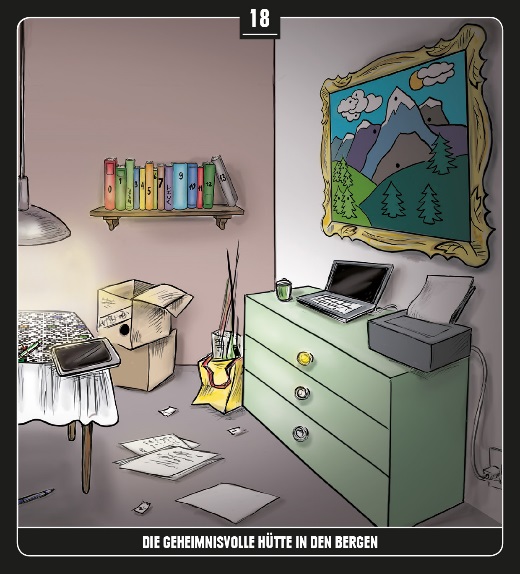 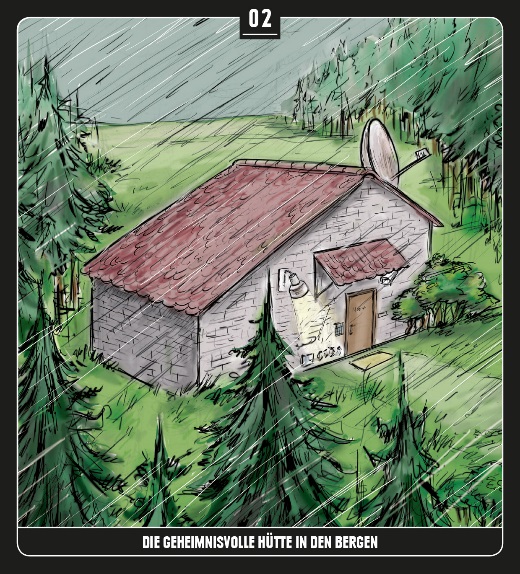 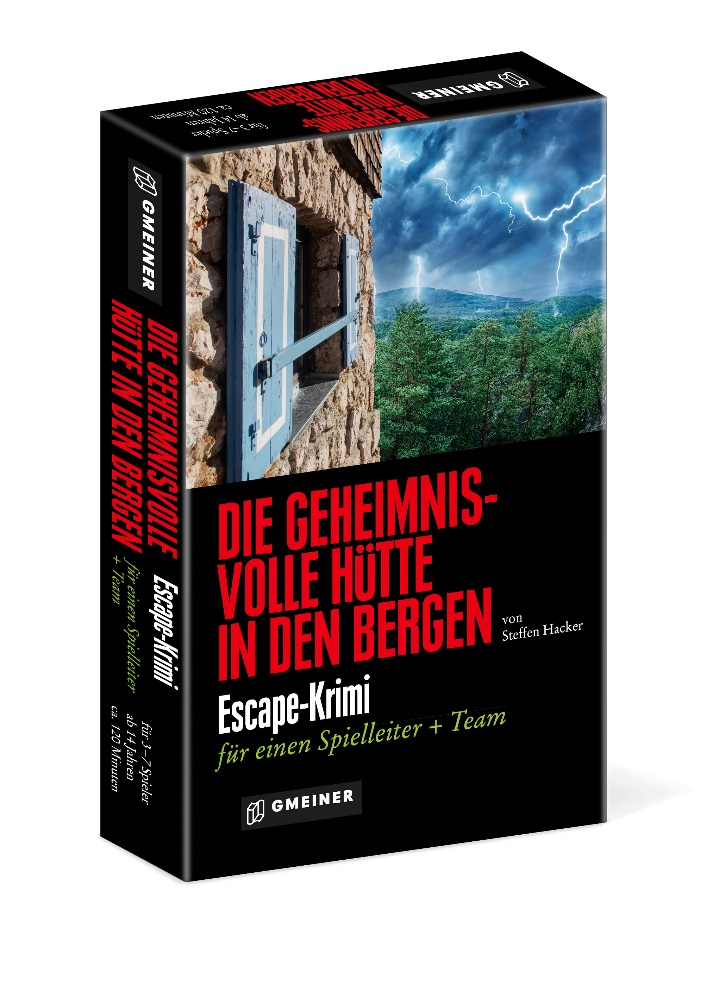 